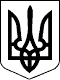                                                            УКРАЇНАОДЕСЬКА ОБЛАСТЬЛИМАНСЬКИЙ РАЙОНФОНТАНСЬКА СІЛЬСЬКА РАДАРІШЕННЯСорок п’ятої  сесії Фонтанської сільської ради VIІ скликання15 лютого 2019 року                          с. Фонтанка                           № 1137-VIІПро затвердження Порядку проведення конкурсного відбору виконавців робіт із землеустрою, оцінки земель та земельних торгів на конкурентних засадахФонтанської сільської радиЛиманського району Одеської областіЗ метою вирішення питання щодо продажу земельних ділянок комунальної власності або прав на них на земельних торгах, що впливає на забезпечення та стимулювання ефективності використання земельного фонду, активізації підприємницької діяльності та наповнення місцевого бюджету, для удосконалення процедури визначення виконавців робіт із землеустрою, оцінки земель та виконавців земельних торгів на конкурентних засадах на місцевому рівні, керуючись ст. ст. 4, 12, 34, 36 Закону України «Про засади державної регуляторної політики у сфері господарської діяльності», ст. 26 Закону України «Про місцеве самоврядування в Україні», Фонтанська сільська рада, - ВИРІШИЛА:Затвердити Порядок проведення конкурсного відбору виконавців робіт із землеустрою, оцінки земель та земельних торгів на конкурсних засадах Фонтанської сільської ради Лиманського району Одеської області (додаток 1). Оприлюднити вказаний регуляторний акт у у встановлений Законом України «Про засади державної регуляторної політики у сфері господарської діяльності» та Регламентом Фонтанської сільської ради спосіб.Контроль за виконанням даного рішення покласти на постійну депутатську комісію з питань правової та державної регуляторної політики, депутатської діяльності, етики, регламенту та зв’язкам з засобами масової інформації (Бабій Г.М.).Сільський голова                                                                                 Н.П. МішинаДодаток 1 до рішенняФонтанської сільської радивід 15.02.2019 р. № 1137 - VIIПорядок проведення конкурсного відбору виконавців робіт із землеустрою, оцінки земель та земельних торгів на конкурентних засадах Фонтанської сільської ради Лиманського району Одеської областіI. Загальні положенняПорядок проведення конкурсного відбору виконавців робіт із землеустрою, оцінки земель та земельних торгів на конкурентних засадах Фонтанської сільської ради Лиманського району Одеської області (далі-Порядок) визначає процедуру конкурсного відбору виконавців робіт із землеустрою, оцінки земель та земельних торгів на конкурентних засадах, що застосовується організатором земельних торгів –Фонтанською сільською радою Лиманського району Одеської області у процесі підготовки лотів до продажу земельних ділянок комунальної власності або прав на них на конкурентних засадах (земельних торгах).У цьому Порядку терміни вживаються у такому значенні:організатор земельних торгів – Фонтанська сільська рада Лиманського району Одеської області (далі – Фонтанська сільська рада); виконавці робіт із землеустрою, оцінки земель та земельних торгів (далі - виконавці) - суб’єкти господарювання незалежно від їх організаційно-правової форми, які володіють необхідним технічним і технологічним забезпеченням, є розробниками документації із землеустрою та оцінки земель відповідно до Законів України «Про землеустрій» та «Про оцінку земель» та мають у складі не менше ніж двох ліцитаторів;конкурсна документація - конкурсна пропозиція та підтвердні документи, передбачені умовами проведення конкурсного відбору;конкурсна пропозиція - пропозиція учасника щодо вартості виконання робіт із землеустрою та оцінки земель;підтвердні документи - документи, які визначають правовий статус претендента, підтверджують його право на виконання робіт із землеустрою, оцінки земель та надання послуг з проведення земельних торгів, а також документи, що підтверджують відповідність конкурсної пропозиції умовам проведення конкурсного відбору;претендент - суб’єкт господарювання, який подав до комісії необхідну документацію, передбачену умовами проведення конкурсного відбору;учасник - претендент, підтвердні документи якого відповідають умовам проведення конкурсного відбору і якого допущено до участі.Інформація про проведення конкурсу не пізніше ніж за 15 днів до останнього дня прийняття конкурсної документації розміщується організатором на офіційному веб-сайті організатора – https://fontanska-rada.gov.ua.Відповідно до цього Порядку обирається суб’єкт господарювання, який після укладання відповідного договору бере на себе зобов’язання щодо підготовки лотів та проведення земельних торгів з продажу земельних ділянок комунальної власності або прав на них з наступним відшкодуванням переможцем земельних торгів за кожним лотом витрат на підготовку лотів та проведення земельних торгів, зокрема щодо:розроблення проектів землеустрою щодо відведення земельних ділянок комунальної власності (по сформованим земельним ділянкам – цільове призначення яких змінюється) або іншої землевпорядної документації;складання технічних документацій про нормативну грошову оцінку земельних ділянок(за необхідності);забезпечення отримання агрохімічних паспортів земельних ділянок(за необхідності);забезпечення отримання витягів із нормативної – грошової оцінки земельних ділянок;розроблення звітів з експертної грошової оцінки земельних ділянок;проведення земельних торгів з продажу ділянок комунальної власності або прав на них.IІ. Перелік необхідних документів2.1. Конкурсна документація подається у запечатаному конверті, на якому, крім поштових реквізитів, робиться відмітка «На конкурс з відбору виконавців робіт із землеустрою, оцінки земель та земельних торгів» із зазначенням об’єкта та дати проведення конкурсного відбору.У конверті мають міститися підтвердні документи з їх описом та окремий запечатаний конверт з конкурсною пропозицією.До підтвердних документів належать:заява про участь у конкурсі з відбору виконавців робіт із землеустрою, оцінки земель та земельних торгів за формою згідно з додатком 1 до цього Порядку;копії установчих документів претендента та довідки про присвоєння йому ідентифікаційного коду згідно з ЄДРПОУ (для претендента - юридичної особи);копії кваліфікаційних сертифікатів інженерів-землевпорядників та інженерів-геодезистів, які включені до Державного реєстру сертифікованих інженерів-землевпорядників та сертифікованих інженерів-геодезистів, яких буде залучено до проведення робіт із землеустрою та нормативної грошової оцінки земельних ділянок;копії кваліфікаційних документів ліцитаторів претендента, яких буде залучено до проведення земельних торгів та підписання протоколу земельних торгів;інформація про продані лоти (земельні ділянки або права на них у період з 01.01.2018 року станом на дату подання конкурсної пропозиції): кількість, стартова ціна, ціна їх продажу порівняно зі стартовою ціною за встановленою формою (додаток 2 доцього Порядку);інформація про кількість складених документацій із землеустрою та складених технічних документацій про нормативну грошову оцінку земельних ділянок сільськогосподарського призначення за попередні 12 місяців;інформація про наявність власного чи орендованого приміщення.Конкурсна пропозиція претендентів подається в запечатаному конверті і має містити пропозицію про розмір винагороди виконавця та вартість виконання робіт із землеустрою та нормативної грошової оцінки земельних ділянок з урахуванням податку на додану вартість, калькуляції витрат, пов’язаних з виконанням робіт.Кожен аркуш підтвердних документів та конкурсної пропозиції посвідчується підписом учасника конкурсу, при цьому підтвердні документи повинні бути прошиті та пронумеровані. Приймання заяв припиняється за три робочі дні до дати проведення конкурсу.Конверти претендентів з конкурсною пропозицією розпечатуються на засіданні комісії.2.2. У разі неповноти, невідповідності наданих підтвердних документів вимогам пункту 2.1 цього розділу або несвоєчасності їх подання претендент до участі у конкурсі не допускається, про що йому надсилається письмове повідомлення.IІI. Порядок визначення переможця3.1. Конкурс проводиться за наявності не менше двох учасників.3.2. Під час обрання переможця із числа учасників конкурсу з відбору виконавців враховується загальна оцінка балів конкурсної пропозиції кожного з учасників за такими критеріями:-	кількість проданих лотів – земельних ділянок або прав на них за період з 01.01.2018 станом на дату подання конкурсної пропозиції:5 бали – найбільше значення;3 бали - друге за найбільшим значенням;1 бал - інші значення.ціна продажу лотів (земельних ділянок або прав на них за період з 01.01.2018 станом на дату подання конкурсної пропозиції) порівняно зі стартовою ціною:3 бали – найбільше значення;2 бали - друге за найбільшим значенням;1 бал - інші значення.запропонована учасником конкурсу вартість розроблення документації із землеустрою (крім складання технічних документацій з інвентаризації земель)та виконання робіт з нормативної грошової оцінки земельних ділянок:5 балів - найменша пропозиція;4 балів - друга за найменшою пропозиція;3 балів - третя за найменшою пропозиція;1 балів - інші пропозиції;кількість документацій із землеустрою, що розроблені за попередні 12 місяців учасником конкурсу:5 бали – найбільше значення;3 бали - друге за найбільшим значенням;1 бал - інші значення.кількість технічних документацій про нормативну грошову оцінку земельних ділянок сільськогосподарського призначення, що складені за попередні 12 місяців учасником конкурсу:5 бали – найбільше значення;3 бали - друге за найбільшим значенням;1 бал - інші значення.3.3. Рішення комісії про обрання переможця приймається шляхом визначення учасника, конкурсна пропозиція якого набрала найбільшу кількість балів. У разі, якщо загальна оцінка балів конкурсної пропозиції двох або більше учасників є однаковою та найбільшою, переможцем конкурсу визнається той учасник, який запропонував меншу вартість виконання робіт.Бали учасників заносяться до  відомості підсумків оцінки конкурсних пропозицій щодо відбору виконавців згідно з додатком 3 до цього Порядку, яка є підставою для визначення переможця конкурсу.3.4. Результати конкурсу оформляються протоколом. Відомість підсумків оцінки конкурсних пропозицій щодо відбору виконавців додається до протоколу. Протокол підписують голова комісії, секретар та усі присутні на засіданні члени комісії.3.5. За наявності одного учасника конкурсу з відбору виконавців комісія надає пропозиції голові Фонтанської сільської ради щодо проведення повторного конкурсу. Якщо на участь у повторному конкурсі надійде заява тільки від претендента, який подавав свою конкурсну пропозицію на попередньому конкурсі, комісія подає пропозиції голові Фонтанської сільської радищодо укладення з ним договору на виконання робіт із землеустрою, оцінки земель та земельних торгів за умови дотримання вимог пункту 
2.1 розділу ІI цього Порядку.При цьому, претендент не може внести нову пропозицію та зобов’язаний підтвердити чинність попередньої пропозиції.3.6. Якщо не надійшло жодної заяви на участь у конкурсі або жодна із заяв, що надійшли на участь у конкурсі, не відповідає його умовам, конкурс вважається таким, що не відбувся. У цьому випадку комісія надає пропозиції голові Фонтанської сільської ради про повторне проведення конкурсу та призначає його дату.3.7. Протягом трьох робочих днів після затвердження протоколу комісія письмово інформує переможця конкурсу та інших учасників про результати конкурсу.3.8. Інформація про результати конкурсу не пізніше ніж протягом п’яти робочих днів після затвердження результатів конкурсу розміщується організатором земельних торгів на офіційному веб-сайті організатора -https://fontanska-rada.gov.ua.3.9. За результатами конкурсу організатор земельних торгів не пізніше ніж протягом п’яти робочих днів після затвердження результатів конкурсу укладає з переможцем конкурсу договір на виконання робіт із землеустрою, оцінки земель та земельних торгів.Сільський голова                                                                                                        Н.П. Мішина                                                                                                                                        Додаток 1 до ПоложенняКонкурсній комісії з відбору виконавців робіт із землеустрою, оцінки земель та земельних торгів на конкурентних засадахФонтанської сільської ради  Лиманського району Одеської  області       _________________________________________________________  (повна назва юридичної особи, ПІБ фізичної особи-підприємця       _________________________________________________________       _________________________________________________________(юридична адреса)      _______________________________________________________ (місцезнаходження - адреса офісу)      _______________________________________________________ (номери контактних телефонів) ЗАЯВА  на участь у конкурсі з відбору виконавців робіт із землеустрою, оцінки земель та земельних торгів, земельної ділянки кадастровий номер ___________________________________ площею __________ га, яка розташована за адресою: ________________________________________________________________________________, цільове призначення__________________________________________________________________.  Проведення відповідного конкурсу призначено на «____»____________ 20____ р._____________________________________________________________________________________(суб’єкт оціночної діяльності, повна назва)Уповноважена особа, яка подає заяву: _______________________________________________________________________________________________________(прізвище, ім’я та по батькові)Паспорт: серія ______№ ___________, виданий „___” ____________ ______ р. _______________________________________________________________________________________________________(назва органу, що видав паспорт) _______________________________________________________________________________________________________(назва та реквізити документу, що посвідчує право уповноваженої особи на виконання дій)«____» ____________ 20___ р.                  __________________________________ ______________  (прізвище та ініціали керівника)        (підпис)  Додаток 2 до ПоложенняІНОРМАЦІЯпро продані лоти(земельні ділянки або права на них у період з 01.01.2018 року станом на дату подання конкурсної пропозиції)«____» ____________ 20___ р.                  __________________________________ ______________  (прізвище та ініціали керівника)        (підпис)  Додаток 3до ПоложенняВІДОМІСТЬпідсумків оцінки конкурсних пропозицій щодо відбору виконавців робіт із землеустрою, оцінки земель та земельних торгівГолова комісії 								Секретар комісії								№Назва Показники1Кількість проданих лотів2Стартова ціна3Ціна продажу лотів порівняно зі стартовою ціною № з/пУчасник конкурсуКількість набраних балів123